.Sequence: A, Tag 1, Tag 1, B, Tag 2, C, A(25-38), Tag 1, A(25-38), Bridge, A(1-16), C, A(1-6)PART ATOE, HEEL CROSS X 4 WITH ATTITUDE! (OPTIONAL HANDS ON HIPS)WALK BACK TWICE, COASTER STEP, STEP ½ TURN, SHUFFLE FORWARDTOE, HEEL CROSS, X 4 WITH ATTITUDEWALK BACK TWICE, COASTER STEP, STEP ½ TURN, SHUFFLE FORWARDHEEL DIGS TWICE, HEEL BALL CHANGE (MOVING BACK) WITH CLAPSFORWARD SHUFFLE, ROCK ½ TURN, SLINKY WALKS TWICETAG 1CROSS WEAVE LEFT AND RIGHTPART BSLINKY WALKS TWICE, SHUFFLE, ROCK ½ TURN, SWAY RIGHT AND LEFTSLINKY WALKS TWICE, SHUFFLE, ROCK ¼ TURN, SWAY RIGHT AND LEFTSLINKY WALKS TWICE, SHUFFLE, ROCK ½ TURN, SWAY RIGHT AND LEFTSLINKY WALKS TWICE, SHUFFLE, ROCK ¼ TURN, SWAY RIGHT AND LEFTTAG 2TURNING TOE, HEEL STEP X 4PART CFOOT SWIVELS, HEEL DIG, TOE TOUCH BACK, (CLAP) BRUSH ¼ TURNPOINT ¼ TURN, TOE POINT (CLAP LEANING BACK), STEP ½ TURN, TOE POINT (LEANING BACK), BRUSH ¼ TURNPOINT, CROSS, UNWIND ½ TURN, HIP BUMPS, HIP ROLLS FORWARD AND BACKSHUFFLE ¼ TURN, ROCK BACK, FLICK, SLAP, FLICK, SLAP, STEP, HEEL DIGBRIDGESLINKY WALKS TWICE, ½ TURN HEEL DIG TWICEThe Boots Of Hazzard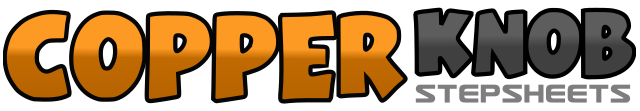 .......Count:0Wall:2Level:Intermediate/Advanced.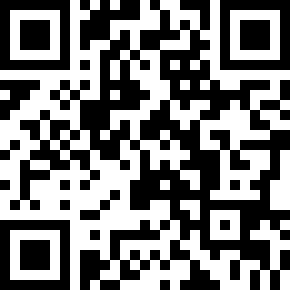 Choreographer:Annette Maidment (UK)Annette Maidment (UK)Annette Maidment (UK)Annette Maidment (UK)Annette Maidment (UK).Music:These Boots Were Made For Walkin' - Jessica SimpsonThese Boots Were Made For Walkin' - Jessica SimpsonThese Boots Were Made For Walkin' - Jessica SimpsonThese Boots Were Made For Walkin' - Jessica SimpsonThese Boots Were Made For Walkin' - Jessica Simpson........1&2-3&4Touch right toe to left instep, touch right heel to left instep, step right across left, repeat leading with left toe5&6-7&8Touch right toe to left instep, touch right heel to left instep, step right across left, repeat leading with left toe1-2-3&4Walk back right, left, step back right, step left together, step forward right5-6-7&8Step forward on left, pivot ½ turn, step left forward, step right to left, step left forward1&2-3&4Touch right toe to left instep, touch right heel to left instep, step right across left, repeat leading with left toe5&6-7&8Touch right toe to left instep, touch right heel to left instep, step right across left, repeat leading with left toe1-2-3&4Walk back right, left, step back right, step left together, step forward right5-6-7&8Step forward on left, pivot ½ turn, step left forward, step right to left, step left forward1&2&3&4Right heel dig & left heel dig & right heel dig & step back quickly on ball of right, step back quickly on left (2 claps)5&6&7&8Right heel dig & left heel dig & right heel dig & step back quickly on ball of right, step back quickly on left (2 claps)1&2-3&4Step right forward, left together, step right forward, rock forward on left, ½ turn left stepping down on left5-6Slinky walks right, left1&2&3&4&Cross right over left, left to side, cross right behind, left to side, cross right over left, left to side, cross right behind, cross left over right5&6&7&8&Step right to side, cross left behind, right to side, cross left over left, right to side, cross left behind, cross right over left, step left to side1-2-3&4Walk right and left, step forward right, step left together, step forward right5&6-7-8Rock forward on left, ½ turn left stepping down on left, sway right and left1-2-3&4Walk right and left, step forward right, step left together, step forward right5&6-7-8Rock forward on left, ¼ turn left stepping down on left, sway right and left1-2-3&4Walk right and left, step forward right, step left together, step forward right5&6-7-8Rock forward on left, ½ turn left stepping down on left, sway right and left1-2-3&4Walk right and left, step forward right, step left together, step forward right5&6-7-8Rock forward on left, ¼ turn left stepping down on left, sway right and left1&2-3&4Touch right toe to left instep, dig right heel forward, step right turning ¼ right, touch left toe to right instep, dig left heel forward, step left forward turning ¼ right5&6-7&8Touch right toe to left instep, dig right heel forward, step right, touch left toe to right instep, dig left heel forward, ¼ turn, step left next to right1-2-3-4Swivel toes out, swivel heels out, swivel heels in, swivel toes in5-6-7-8Right heel dig, touch right toe back, brush right, turn ¼ step on right1-2-3-4Point left to side, pivot ¼ turn, pointing left toe forward with clap, step left next to right, step forward right5-6-7-8Pivot ½ turn weight on right pointing left toe forward, step left next to right, brush right, turn ¼, step on right1-2-3-4Point left toe to side, cross left over right, unwind ½ turn, point right toe forward5-6-7&8&Hip bumps forward, back, roll hips forward and back twice1&2-3-4Step on right, ¼ turn left, step left next to right, step on right, rock back on left, recover on right5-67-8Flick left to left slapping heel, flick left to right slapping heel, step on left, touch right toe back1-2-3-4Walk right, left, step on right, pivot ½ turn to left, dig left heel, (optional hand movement: point with left hand)5-6Step on left, pivot ½ turn to right, dig right heel